2023CaltransExcellence in Partnering AwardApplicationNovember 2022 version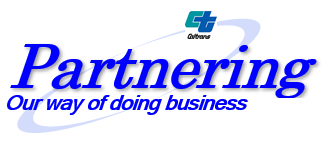 https://dot.ca.gov/programs/construction/partnering BackgroundThe Caltrans Excellence in Partnering Award is an annual statewide recognition of completed partnered contracts that best optimize principles of partnering. The main purpose is to celebrate success, share lessons learned of best practices and honor all contract stakeholders.EligibilityCompleted partnered construction contracts with approved PFE or Interim PFE or Exceptions to either PFE dated between January 1, 2022 and December 31, 2022. For contracts that are in a Plant Establishment period and all other bid item work is complete, contact the Partnering Program Manager at Partnering.program@dot.ca.gov to asses eligibility.Recognition Levels	I.	Nominee	(0 – 74 points)	II.	Bronze	(75 – 79 points)	III.	Silver	(80 – 89 points)	IV.	Gold	(90 – 100+ points)	V.	Best in Class (highest Gold in each award category)CriteriaCaltrans Excellence in Partnering Awards are judged on both objective and subjective criteria.  Applications will be scored by a team composed of Caltrans construction managers and industry senior executives.DirectionsApplications must be TYPED and completed fully.  Fill out a separate application for each project nominated.  Applications are available on the Caltrans Partnering website at https://dot.ca.gov/programs/construction/partnering. 2.	The text for sections III through VI may have a combined total of no more than 2200 words. The word count shall be filled in for each section as requested and the combined total supplied in the Total Word Count space at the end of the application. The “word count” feature in Microsoft Word (under the tools menu) may be used to count words.  Applications will be rejected if they exceed the 2200 word count maximum.  It is preferable that your text used to answer each question be in color, such as blue or red, to help differentiate answers from questions.  The word count limit applies only to the text you have added and NOT the application form text.  Please note that the sections that apply to the word count have changed from prior years.3.	A maximum of five additional supporting pages (8 1/2 inches by 11 inches, one side only) beyond the specifically requested items may be attached to the application.  Supporting pages can include text, charts, graphs or appropriate tables to highlight results.  More than five additional pages will NOT be accepted.  If greater than five pages are included, only the first five pages will be evaluated and the judges may deduct up to five points for supporting pages in excess of five.  Entries become the property of Caltrans Division of Construction, and will not be returned.  (The Partnering Charter, Dispute Resolution Ladder, photographs, and any other specifically requested items within this application are not counted toward the additional pages.)4.	 Nominations are to be submitted in color PDF format by email.  All Pages should be formatted to 8 ½” x 11”.   Applicants are encouraged to retain the computer files for future use.5.	Email the PDF file of each application plus attachments to the Caltrans District Partnering Coordinator in the district where the contract is administered by 5:00 p.m. on February 14, 2023.  Below is the link to the current District Partnering Coordinators: https://dot.ca.gov/programs/construction/partnering/caltrans-partnering-coordinators	No other form of delivery will be accepted (fax, internal mail, etc.).All applications must be signed by the Resident Engineer of the nominated project and the prime contractor equivalent in the “Nomination Submitted by” portion.In order to give all contract applications the same opportunity, any applications that do not follow the above rules and format, or are received after the deadline, will not be considered for awards.Please include ten pictures of the team while working on the project, project work photos and team celebrations. Pictures should be in .jpg or .png format. Photos from your hand devices (selfies) are acceptable.For videos and photos of the Excellence in Partnering award event check the Caltrans partnering website three weeks after the event:  https://dot.ca.gov/programs/construction/partnering Partnering Award Applicant ChecklistThis checklist is intended to assistance you in providing complete and thorough applications. Please verify that your application includes the following and excludes extraneous materials: *Not counted towards additional support pages.If your email system cannot send the PDF application because the PDF file is too large, contact the HQ Partnering Program Manager at Partnering.Program@dot.ca.gov for an alternative submission process.Note:	The judges look carefully at the responses to questions.  Direct, pointed answers to questions without rhetoric are desired.  Supporting facts and documents are very helpful.  Please do not leave out requested information as it affects the overall score.  To help the judges give you maximum credit, please reference any related attachments in each response, and label each attachment with the question(s)/section(s) it supports.Entity				Involvement				Participated in Partnering Sessions (Yes/No)CONTRACT RESULTSExplain each item in no more than one or two short paragraphs.Was a Partnering Charter prepared?  Include a signed copy including goals, dispute resolution ladder and maintenance plan.  (5 Points, 0 if Charter not attached)(Describe the process used to prepare the Charter.)How were the goals of the charter evaluated or measured?  Were they realized?  (6 Points)(Describe the partnering evaluation process on this contract.  Include one sample copy of monthly partnering evaluation survey with a trend line showing how the scores changed over time. Maximum 3 sample reports, preferably including the final one )   What was the safety record for all jobsite employers?  ( 2 Points) (Include OSHA recordable rate (OSHA recordables/ 1000 man hours)Did the contract cost come in at or under the original Contract allotment?  (3 Points)(Provide original contract allotment (State Furnish Material; Bid Items; Supplemental Work, Contingency) vs. actual cost (PFE + State Furnish Material))Original Contract Allotment $                       .  vs. Actual Cost $                             . If over please explain.                                                                                                                                  .                                                                                                                                                                 G-12 request (Y/N)                .    CTC supplemental funds requested (Y/N)                        .Did the contract come in on or ahead of schedule?  (3 Points).  Start Date:_______ Finish Date:________(Provide contract working days + additional CCO working days vs. actual working days in the contract)Contract working days                     + CCO days                             =                        .	             Actual working days   =                       .Describe your issue resolution procedure and show evidence.  (5 Points, 0 if no evidence)(Cite examples where dispute resolution procedures, i.e. dispute ladder / Facilitated Dispute Resolution worked effectively)How were potential claims resolved before contract acceptance?  (6 Points) (Provide brief descriptions and dollar values of resolved potential claims.)   How many claims were filed on the contract after Proposed Final Estimate (PFE)?  (2 Points) (Provide brief descriptions of the claims, dollar values and what was done to mitigate the claims)   Partnering Expense Analysis (2 points)
Total Cost of Project Partnering Expense (facilitator, lunch, meeting space, scorecards): 			
Estimated Project Savings:			
Estimated Savings per dollar of partnering cost (e.g. $90/$1): ___________________Explain each item in no more than one or two short paragraphs. Were trade/craft foremen and workers involved in the project partnering process?   How?  ( 4 Points)Were subcontractors involved in the project partnering process?  How? Provide the % of listed subcontractors that attended the kickoff partnering session. ( 4 Points)How did Partnering improve relationships between the owner, the contractor and key stakeholders during and after the project (3 Points)(Supply testimonial letters if possible. Maximum 5 letters)Identify any innovative ideas that evolved through the project partnering process.  (6 Points)(Examples may relate to cost savings, value engineering, improved productivity, quality, etc.)How did partnering allow your team to improve the project’s quality beyond what was specified in the contract?  (4 Points)List any teambuilding activities. Describe any unique motivational activities employed.  (3 Points)Explain any special adaptations or refinements that were actually made to improve the project partnering process to fit this particular contract.  (This may relate to the frequency and type of meetings; specific process implementation methods; how the facilitator, field staff, subcontractors, executives, and other stakeholders were involved; evaluation methods; techniques used to keep team members engaged, etc.)  (2 Points)Offer your ideas of how the project partnering process could be improved, which would have benefited this project and may benefit future partnered projects.  (This may include ways to improve the whole partnering process, ways to optimize process implementation, lessons learned to date (good and bad), and actions you will take in future projects.)  (2 Points)What is the average participation level of your project’s Monthly Partnering Evaluation Survey throughout the life of the project?(This is the monthly average number of team members that completed the survey compared to the monthly average number of team members invited to take the survey.  Show both numbers and the percentage.  If your project partnering has been professionally-facilitated, then your partnering facilitator should be able to provide this info.)  (2 Points)Caltrans Excellence in Partnering AwardApplicant SurveyThe Statewide Partnering Recognition Team is committed to continuous improvement.  Your feedback as our customer is extremely important.  Please take a moment to complete this survey, and return it with your award application. The information you provide will be used to improve next year’s Contract Partnering Recognition.Please indicate your reaction to each of the following:Please add any additional comments you feel are appropriate to help us improve:Please offer your ideas for improving the Caltrans Partnering Program overall.  This may include suggestions regarding joint or individual training, guidance material, tools, awards and recognition, etc.  Optional:Name:  ____________________	Organization:  _____________	Phone:  _____________Please enclose this survey with Partnering Award Application.ItemApplication Location/ReferenceApplication Form, Signed by Caltrans and the ContractorPage 3Word Count completed for sections I through IV, confirm that total does not exceed 2200 words.Page 2, Item 2Additional Supporting Pages (maximum 5 single sided, letter pages)Page 2, Item 3Partnering Charter, signed copy*Section IV, Item AMonthly Partnering Evaluation Survey and Results (maximum 3 sample reports, preferably including the final one)*Section IV, Item BTestimonial Letters regarding stakeholder relationships (maximum 5 letters)*Section V, Item C10 Project Photos, in jpg or tif format (include a couple with team members in the photo)Page 2, Item 3CONTRACT INFORMATIONCONTRACT INFORMATIONCONTRACT INFORMATIONProject Name:Project Name:Exactly the way you want it on the Award.Project Description:Project Description:(Describe the scope of work)Location:Location:District-EA:District-EA:Brief Description of Job Site:Brief Description of Job Site:(Describe location and unique characteristics of the contract site) Maximum 75 wordsAward CategoryAward Category         <$10m                 $10m -$50m             > $50m    Attach a minimum of 10 Photos Attach a minimum of 10 Photos Project Team Photos      Project work Photos      Team Celebration Photos   Nomination Submitted By: The undersigned nominate this project for consideration of the Caltrans Excellence in Partnering Award.Caltrans signature						Prime contractor signature__________________________________________		__________________________________________<NAME>,				Date			<NAME>				DateCaltrans, Resident Engineer					<Organization and Title>Nomination Submitted By: The undersigned nominate this project for consideration of the Caltrans Excellence in Partnering Award.Caltrans signature						Prime contractor signature__________________________________________		__________________________________________<NAME>,				Date			<NAME>				DateCaltrans, Resident Engineer					<Organization and Title>Nomination Submitted By: The undersigned nominate this project for consideration of the Caltrans Excellence in Partnering Award.Caltrans signature						Prime contractor signature__________________________________________		__________________________________________<NAME>,				Date			<NAME>				DateCaltrans, Resident Engineer					<Organization and Title>Caltrans:Caltrans Project Partnering Lead on this project (Name and Title):Address:  Office Phone Number: Cell Phone Number: Email Address: Caltrans Project Partnering Lead on this project (Name and Title):Address:  Office Phone Number: Cell Phone Number: Email Address: Prime Contractor:Contractor Project Partnering Lead on this project (Name, Title, and Company):Address:  Office Phone Number: Cell Phone Number: Email Address: Contractor Project Partnering Lead on this project (Name, Title, and Company):Address:  Office Phone Number: Cell Phone Number: Email Address: List any stakeholders, including subs/ vendors/ funding agencies etc that significantly contributed to the partnering effort.  They will be invited to the award ceremony and receive an award certificate. Include an additional page if you need to add more.Name and Title:Address Phone Number: Email Address: Name and Title:Address Phone Number: Email Address:Name and Title:Address Phone Number: Email Address: Name and Title:Address Phone Number: Email Address:I.	Partnering Initiation and Process	(10 Points)A) 	Was partnering performed on this contract?     Yes  or    No ( If No, skip to Sec II)B)	Kick-off Workshop was:    Self Directed ( 1 Point)  or   Professionally Facilitated (5 Points)  Partnering Facilitator name and company, if applicable:___________________________________C)	Was Partnering Skills Development Training held for the project team?       Yes ( 1 Point) or      No ( 0 Points)If yes, what topics were covered? (1 to 4 allowed per spec.)1.___________________________________2.___________________________________3.___________________________________4.___________________________________If yes, how many team members attended? _________If yes, Instructor name and company: ________________________________________D)	Total number of Quarterly Partnering Sessions held during contract:  Number of Self Directed Meetings:_______ ( 1 Point)Number of Professionally Facilitated Meetings:_________ ( 3 Points)What was the contract duration ( years/months): ______E) 	Was a Partnering Close-out / Lessons Learned session held? If so, attach documentation.      Yes ( 1 Point) or      No ( 0 Points)II.	LIST ALL STAKEHOLDERS	(5 Points)(Identify entity, involvement or scope of work and note whether they attended partnering sessions):III.	WHY THIS CONTRACT?	(27 Points)Describe why this contract should receive a Caltrans Excellence in Partnering Award.  Focus on challenges or obstacles overcome, awards, and special efforts.  Mention joint problem-solving examples and partnering best practices used including risk management, value engineering, dispute resolution ladders and the inclusion of Caltrans designers, third parties and stakeholders in the process. Explain how the project partnering process was instrumental to the successful completion of the project.  (Answer in 500 words or less. Note that the national Marvin M. Black award application limits this section to 250 words.) Section III Word Count:  _____IV.	OBJECTIVE CRITERIA	(34 Points)Section IV Word Count:  _____V.	SUBJECTIVE CRITERIA	(24 Points)Section V Word Count:  _____VI.	BONUS POINTS	(Up to 4 Points maximum)Section VI Word Count:  _____Total Application Word Count:  _______   (Sum of Sections III through VI)StronglyAgreeAgreeNo CommentDisagreeStronglyDisagreePartnering is making a difference in my district.qqqqqThe Caltrans Excellence in Partnering Award Application was easy to understand. qqqqqThe Application 2200-word count limit was enough space to explain the contract’s Partnering process.qqqqqOur contract team was given enough time to provide the requested information.qqqqqPartnering in my District/Division/Region is well advertised.qqqqq